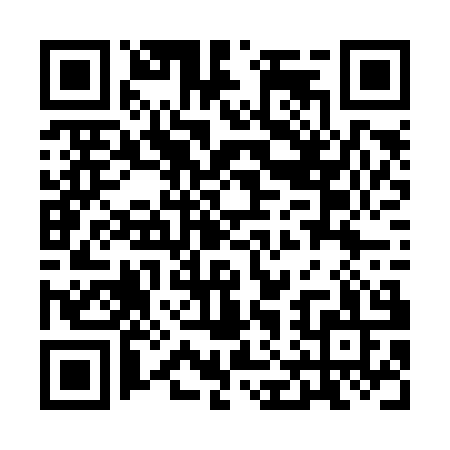 Prayer times for Ort im Innkreis, AustriaMon 1 Apr 2024 - Tue 30 Apr 2024High Latitude Method: Angle Based RulePrayer Calculation Method: Muslim World LeagueAsar Calculation Method: ShafiPrayer times provided by https://www.salahtimes.comDateDayFajrSunriseDhuhrAsrMaghribIsha1Mon4:546:441:104:447:379:202Tue4:526:421:104:457:399:223Wed4:496:401:094:467:409:244Thu4:476:381:094:467:429:265Fri4:446:361:094:477:439:286Sat4:426:341:094:487:449:297Sun4:396:311:084:487:469:318Mon4:376:291:084:497:479:339Tue4:346:271:084:507:499:3510Wed4:326:251:074:517:509:3711Thu4:296:241:074:517:529:3912Fri4:266:221:074:527:539:4113Sat4:246:201:074:527:559:4314Sun4:216:181:064:537:569:4515Mon4:196:161:064:547:589:4716Tue4:166:141:064:547:599:4917Wed4:136:121:064:558:009:5218Thu4:116:101:064:568:029:5419Fri4:086:081:054:568:039:5620Sat4:056:061:054:578:059:5821Sun4:036:041:054:578:0610:0022Mon4:006:021:054:588:0810:0223Tue3:576:011:054:598:0910:0424Wed3:555:591:044:598:1110:0725Thu3:525:571:045:008:1210:0926Fri3:495:551:045:008:1410:1127Sat3:475:541:045:018:1510:1328Sun3:445:521:045:018:1610:1629Mon3:415:501:045:028:1810:1830Tue3:395:481:035:038:1910:20